Au menu aujourd’hui : des révisions ! L’infinitifRAPPELUn verbe à l'infinitif n'est pas conjugué. C'est sous cette forme qu'on le trouve dans le dictionnaire. On s’intéresse alors à son sens. Pour trouver l’infinitif du verbe, on peut utiliser l’expression « Il faut… » .Exemple : Les enfants jouent. →                          jouer.  Jouer est l’infinitif.                        Verbe conjugué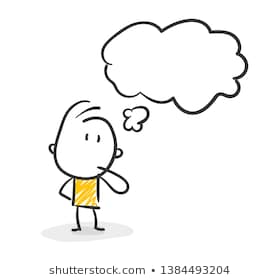 Autres exemples : je chante → chanter je finis → finir je prends → prendreL’infinitif se compose de deux parties : le radical et la terminaison.Exemples :chant-eréblou-irExercice 1 : L’infinitif. Voici une série de verbes. Complète la terminaison de leur infinitifrépét___   -   ralent___   -   ten___   -   limit___   -   recul___   -   noirc___   -   défend___jou___   -   fin___   -   agrand___Exercice 2 : Colorie la terminaison des verbes à l’infinitif en rouge.Respirer   -   surgir   -   tricoter   -   choisir   -   vérifier   -   remplir   -   déplacer   -   remarquer   -   éclaterLe verbe. RAPPELIl existe deux sortes de verbes : les verbes d’état et les verbes d’action.Le verbe d’état exprime ce que ressent le sujet. Exemple : Les lionnes paraissent nerveuses.                                 Verbe d’étatLe verbe d’action indique ce que fait le sujet. Exemple : Les lionnes partent à la chasse.                              Verbe d’action Le verbe varie avec le sujet et/ou avec le temps. Exemples : Julie  prépare son sac. sujet   verbeSes parents préparent son sac. sujet              verbe Exemples :Aujourd’hui, Julie prépare son sac. (phrase au présent)Demain, Julie préparera son sac. (phrase au futur)Hier, Julie a préparé son sac. (phrase au passé [ passé composé])Exercice 3 : Entoure les verbes.Delphine tire les rideaux de sa chambre. Le candidat cherche la bonne réponse. Cette robe blanche plaît à Stéphanie. Monsieur Bouvard range ses provisions dans un placard. Nous rions devant les pirouettes des clowns. Le berger tond ses moutons. Vous dites toujours la vérité à vos proches. Le présent RAPPELLe présent de l’indicatif est utilisé pour : raconter, donner des informations, expliquer. Dans votre cahier mémoire, vous avez le tableau des verbes correspondant au programme de niveau CE2 que vous devez connaître (cela implique de savoir les orthographier correctement).Exercice 4 : Complète les verbes avec les terminaisons du présent qui conviennent.Vous travers___  la rue quand le feu est vert. A la kermesse, nous pêch___  à la ligne de petits cadeaux. Le chat se lèch___  la patte. Tu parl___  à ton voisin. En partant, je ferm___  la porte à clé. Les zèbres se sauv___  quand la lionne s’approch___. Exercice 5 : Conjugue les verbes entre parenthèses au présent.Le maître (désigner) ______________  Arnaud pour effacer le tableau. Nous (former) ______________  une grande ronde. Tu (vider) ______________  tes poches. Les jardiniers (planter) ______________  des géraniums. Ce matin, il (neiger) ______________  à gros flocons. Je (nager) ______________  même là où je n’(avoir) ______________  pas pied. 